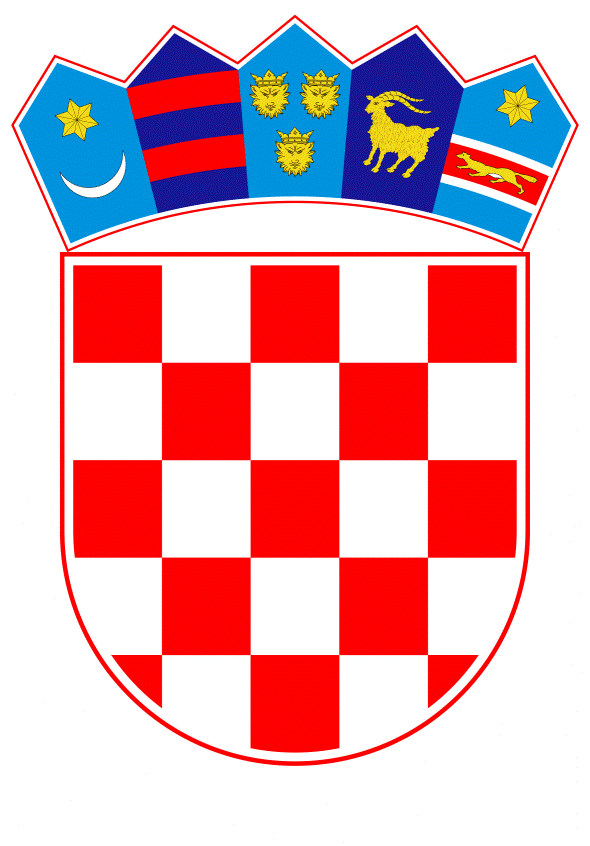 VLADA REPUBLIKE HRVATSKEZagreb, 21. veljače 2019.______________________________________________________________________________________________________________________________________________________________________________________________________________________________PrijedlogNa temelju članka 31. stavka 3. Zakona o Vladi Republike Hrvatske (Narodne novine, br. 150/11, 119/14, 93/16 i 116/18), Vlada Republike Hrvatske je na sjednici održanoj _____________ 2019. godine donijela Z A K L J U Č A KDaje se prethodna suglasnost predstavniku Vlade Republike Hrvatske za prihvaćanje amandmana Odbora za financije i državni proračun Hrvatskog sabora od 15. veljače 2019. godine na Konačni prijedlog zakona o Državnom uredu za reviziju. Klasa:Urbroj:Zagreb,										Predsjednik									mr. sc. Andrej PlenkovićO B R A Z L O Ž E N J EKonačnim prijedlogom zakona o Državnom uredu za reviziju uvodi se novi model sankcioniranja za subjekte revizije tj. pravnu osobu, kao i odgovornu osobu tj. čelnika u slučaju da ne poduzmu mjere radi postupanja po nalozima i preporukama Državnog ureda za reviziju izrečenima u prethodnom razdoblju te se utvrđuje kako je Državni ured za reviziju nadležan je za reviziju Hrvatske narodne banke. Uz navedeno, ovim se Konačnim prijedlogom Zakona, u odnosu na važeći Zakon, podrobnije uređuje:nadležnost Državnog ureda za reviziju i subjekti revizije,upravljanje Državnim uredom za reviziju, provedba naloga i preporuka,kaznene odredbe ineusuglašenost odredbi drugih zakona s odredbama ovoga zakona.Odbor za financije i državni proračun Hrvatskog sabora je na svojoj sjednici održanoj 15. veljače 2019. godine raspravljao o Konačnom prijedlogu zakona o Državnom uredu za reviziju. Nakon rasprave, Odbor za financije i državni proračun Hrvatskoga sabora odlučio je većinom glasova (8 glasova „ZA“, 1 „PROTIV“) predložiti Hrvatskome saboru donošenje Zakona o  Državnom uredu za reviziju (8 glasova „ZA“, 1 glas „PROTIV“) uz amandman kojim je predloženo da se u članku 4. iza stavka 4. doda novi stavak 5. koji glasi: „(5) Na postupak donošenja izmjena i dopuna financijskog plana Državnog ureda za reviziju na odgovarajući se način primjenjuju odredbe ovoga članka za postupak donošenja financijskog plana Državnog ureda za reviziju.“ Slijedom toga predloženo je i da dosadašnji stavci 5. i 6. članka 4. Konačnog prijedloga zakona o Državnom uredu za reviziju postanu stavci 6. i 7. članka 4. Konačnog prijedloga. Naime, u predloženom izričaju članka 4. Konačnog prijedloga zakona o Državnom uredu za reviziju nije uređen postupak donošenja izmjena i dopuna financijskog plana Državnog ureda za reviziju što je radi pravne sigurnosti, trebalo i izrijekom propisati. Slijedom toga, predložena je dopuna članka 4. na način da se i kod donošenja izmjena i dopuna financijskog plana Državnog ureda za reviziju primjenjuje isti postupak, kao i prilikom predlaganja i donošenja financijskog plana Državnog ureda za reviziju. Usvajanjem predloženog amandmana Odbora za financije i državnog sabora Hrvatskog sabora cjelovito se uređuje postupak predlaganja i donošenja kako financijskog plana Državnog ureda za reviziju, tako i njegovih izmjena i dopuna. Slijedom toga, predlaže se prihvaćanje amandmana Odbora za financije i državnog sabora Hrvatskog sabora od 15. veljače 2019. godine. Predlagatelj:Ministarstvo financijaPredmet:Prijedlog zaključka o davanju prethodne suglasnosti predstavniku Vlade Republike Hrvatske za prihvaćanje amandmana drugih predlagatelja na Konačni prijedlog zakona o Državnom uredu za reviziju 